Spring 2023 Dorm Room Application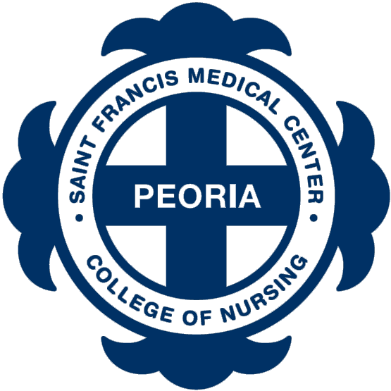 Return by one of the following:Email to: elizabeth.k.zaluska@osfhealthcare.org Fax to:    309-624-8973Mail to:   Saint Francis Medical Center College of Nursing	                        511 NE. Greenleaf St, Peoria, IL. 61603Student information: (Please Print) Comments or Special Circumstances:List any comments or special circumstances that should be taken into consideration when reviewing your application for a dorm room:Student Certification:Spring 2023 Dorm Room InformationDorm rooms at the College of Nursing are intended to provide temporary housing for students while they attend the College of Nursing. They are intended to serve as the student’s residence while classes are in session. Students may contract for a single occupancy dorm room. A limited number of single dorm rooms will be available. Priority will be given to students who live distance away from the College. Saint Francis Medical Center College of Nursing reserves the right to change/correct tuition, fees, room charges, and expenses without notice if circumstances make it necessary to do.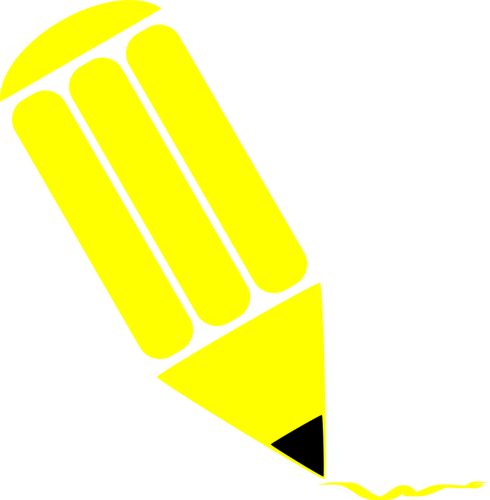 Room Cost and Account Information:Single dorm room charge is $2000.00/semester.Student account payments may be made by check, cash, credit card, or financial aid (if eligible). Contact the Student Finance Office, Accounts Receivable, in Room 710 to make payments or to make payment arrangements.Payment or to request an Installment Payment Plan must be made before December 9, 2022Financial Aid arrangements should be made 30 days prior to the semester start.A monthly $25 late charge will be assessed to all student accounts not paid (or fall behind in arrangements) by the due date.Please contact the Student Finance Office, Accounts Receivable, in Room 710 with any questions or concerns on your student account by calling 309-655-2344.Students may only apply for Spring dorm rooms at this time.Room Applications:Complete send the attached application prior to September 16th, 2022. Housing Agreement for Spring 2023 will be mailed to the student by October 7, 2022.A signed contract must be returned by October 28, 2022 by mail or in person to a College Support Representative at the lobby reception desk.Please contact a College Support Representative with any questions or concerns by calling 309-655-6363 or email elizabeth.k.zaluska@osfhealthcare.org.Last NameFirst NameMiddle InitialPhone NumberEmailCurrent Street AddressCityStateZip CodePermanent Street Address (leave blank if same as current address)CityStateZip CodeGender: Male FemaleStudent SignatureDate